Provider: Mike Holt Enterprises Course Title: Overview of the 2020 NEC Changes, Articles 90-820, Online CourseCourse Time Table:This is a non-classroom online course that requires the student to be present for 12 hours of instruction.Chapter 1 – General RulesChapter 2 – Wiring and ProtectionChapter 3 – Wiring Methods and MaterialsChapter 4 – Equipment for General UseChapter 5 – Special OccupanciesChapter 6 – Special EquipmentChapter 7 – Special ConditionsTotal Questions…………………………………………………………………………………….160 questionsCourse Description:This course is based on the content from Mike Holt’s Illustrated Changes to the NEC 2020 textbook. It provides students with a comprehensive overview of the major changes to the NEC.Course Format:The format of the course is designed to encourage constant interaction with the student. Each course is set-up to provide students with a page of text followed by a question that they must answer as they go through the material. This provides immediate application of the content learned. This format keeps students actively engaged in their learning through the entirety of the course.In addition, all students give feedback on courses through surveys and we are able to continue to enhance the program based on this consistent feedback. Method of Presentation: Affidavits. Students will be required to electronically sign the following affidavit when taking this online course:Beginning of the course:I hereby certify that I am the person completing the following course (Name of Course) and that I will complete this course completely on my own. By entering my name below, I am ensuring I am the student who is enrolled in and completing this courseAt the end of the course:I hereby certify that I have completed all questions and exams in the following course (Name of Course). I have completed this on my own without any help from others. By entering my name below, I am agreeing that all information is accurate.Student Computer. Students will not be allowed to be logged into multiple computers at once while completing our courses. Students will only be able to log into one computer to successfully take the course. Method of Evaluation:  Student comprehension is tested immediately with page level questions. They must pass these exams with a 75% or better to receive credit for this course.Course Instructor: Mike Holt, bio/resume attachedDetailed Syllabus: See AttachedTopical Outline: Chapter 1 – General RulesChapter 2 – Wiring and ProtectionChapter 3 – Wiring Methods and MaterialsChapter 4 – Equipment for General UseChapter 5 – Special OccupanciesChapter 6 – Special EquipmentChapter 7 – Special Conditions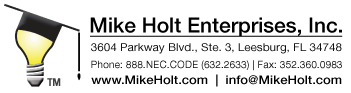 Overview of the 2020 NEC Changes Online CourseSupport DocumentSection Information CoveredArticle 110 - GeneralSection Information CoveredArticle 210 - Branch Circuits Article 230 - ServicesArticle 250 - Grounding and BondingSection Information CoveredArticle 300 – General Requirements for Wiring Methods and MaterialsSection Information CoveredArticle 406 - ReceptaclesArticle 410 - LuminairesArticle 422 - Appliances Section Information CoveredArticle 555 – Marinas, Boatyards, and Commercial and Noncommercial Docking FacilitiesArticle 590 – Temporary InstallationsSection Information CoveredArticle 600 – SignsArticle 625 – Electric Vehicle Power Transfer SystemArticle 680 - Swimming Pools, Spas, Hot Tubs, Fountains, and Similar InstallationsArticle 695 – Fire PumpsSection Information CoveredArticle 700 - Emergency Systems Article 702 – Optional Standby Systems